Пресс-релиз5 декабря 2018 годаЕсли трудовая книжка потеряна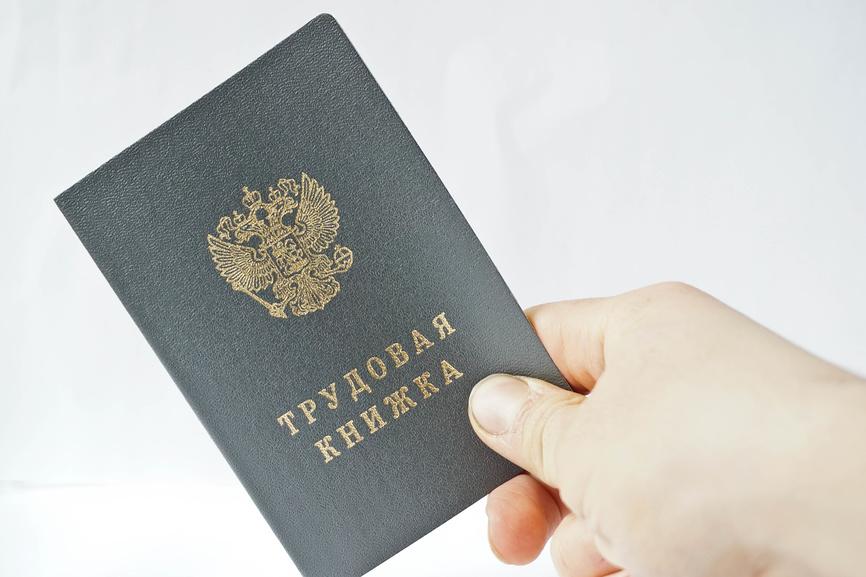 Одним из важных документов гражданина является трудовая книжка. Она служит основанием для подтверждения пенсионных прав, так как трудовой стаж, зафиксированный в трудовой книжке, - одно из обязательных условий при назначении пенсии.Трудовая книжка может быть утрачена по вине работодателя или работника. В первом случае восстановлением трудовой книжки занимается наниматель. Во втором - работник восстанавливает данные трудовой книжки самостоятельно. Специалисты УПФР в Колпинском районе рассказывают как восстановит потерянную трудовую книжку.ЕСТЬ НЕСКОЛЬКО СПОСОБОВ ВОССТАНОВЛЕНИЯ ТРУДОВОЙ КНИЖКИСпособ № 1.Подайте заявление о выдаче дубликата трудовой книжки по причине утраты оригинала последнему работодателю. Работодатель в срок до 15 дней с момента предъявления такого заявления должен выдать дубликат трудовой книжки.Способ № 2.Подайте заявление в территориальное отделение Пенсионного фонда России. В течение 10 дней с момента получения запроса органы ПФР выдают справку о трудовом стаже, периодах и местах работы заявителю. Услуга предоставляется бесплатно.Способ № 3.Подайте заявление в Государственный архив по месту регистрации предыдущих работодателей, чтобы получить справку с информацией о трудовой деятельности.Способ № 4.Подайте заявление в суд. В этом случае суд направит предыдущим нанимателям запросы для восстановления данных утерянной трудовой книжки._______________________________________________________* глава 3 Правил ведения и хранения ТК, утвержденных Постановлением Праительства РФ от 16.04.2003 г. № 225.